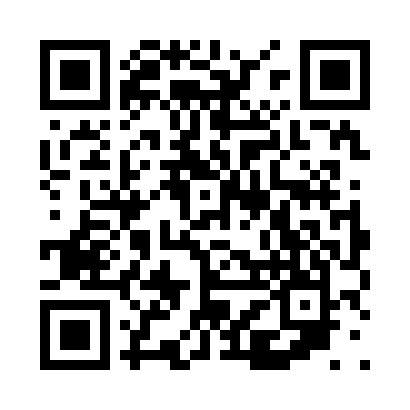 Prayer times for Acqua, ItalyMon 1 Apr 2024 - Tue 30 Apr 2024High Latitude Method: Angle Based RulePrayer Calculation Method: Muslim World LeagueAsar Calculation Method: HanafiPrayer times provided by https://www.salahtimes.comDateDayFajrSunriseDhuhrAsrMaghribIsha1Mon5:237:031:275:567:519:252Tue5:217:021:265:577:529:273Wed5:197:001:265:587:539:284Thu5:166:581:265:597:549:305Fri5:146:561:265:597:569:326Sat5:126:541:256:007:579:337Sun5:106:531:256:017:589:358Mon5:086:511:256:027:599:369Tue5:066:491:246:038:019:3810Wed5:036:471:246:048:029:4011Thu5:016:461:246:048:039:4112Fri4:596:441:246:058:049:4313Sat4:576:421:236:068:069:4414Sun4:556:401:236:078:079:4615Mon4:526:391:236:088:089:4816Tue4:506:371:236:088:099:4917Wed4:486:351:226:098:109:5118Thu4:466:341:226:108:129:5319Fri4:446:321:226:118:139:5520Sat4:416:301:226:118:149:5621Sun4:396:291:226:128:159:5822Mon4:376:271:216:138:1710:0023Tue4:356:251:216:148:1810:0124Wed4:336:241:216:158:1910:0325Thu4:316:221:216:158:2010:0526Fri4:286:211:216:168:2210:0727Sat4:266:191:216:178:2310:0928Sun4:246:181:206:178:2410:1029Mon4:226:161:206:188:2510:1230Tue4:206:151:206:198:2610:14